SONORIZARE EVENIMENTEPachet GOLD – 1800lei ….50-100 PERSOANE PREZENTA  unei persoane   DJ  Pachet  SILVER -1500lei ……..50 PERSOANE PREZENTA  unei persoane   DJPachet  PLATINA -2500lei…….100- 200 PERSOANE PREZENTA  A doua persoane   DJ  si  MC Sonorizare  botez  GOLD – 1000lei…..50 PERSOANE Sonorizare  botez PLATINUM  – 1200lei…..50-100 PERSOANEPREZENTA  unei persoane   DJ  Sonorizare  cununie – 900lei …..50- 80 PERSOANE PREZENTA  unei persoane   DJ  Sonorizare  petreceri  de  firma – 2000lei-  50….100 PERSOANE PREZENTA  unei persoane   DJ  Sonorizare  petreceri  pentru  copii – 600lei  20 COPII..10 PERSOANE PREZENTA  unei persoane   DJ  Sonorizare   majorat – 800lei … 50 PERSOANE PREZENTA  unei persoane   DJ FUM GREUPentru a crea o ambianta magica si de neuitat!Datorita tehnologiei puteti sa transformati nunta voastra in ceva cu totul special. Nu e nevoie sa va bazati doar pe abilitatile DJ vostru pentru a crea o atmosfera incantatoare, ci sa folositi anumite efecte care vor transforma evenimentul intr-un adevarat spectacol.Fumul greu este realizat doar din gheata carbonica si emite un fum alb inofensiv care va crea o "patura de nori" la picioarele voastre in timpul dansului sau la primirea invitatilor.Pentru amintirile nepretuite legate de primul dans ca sot si sotie, pentru o atmosfera uimitoare si acel "uau" asteptat de la invitati, pentru a scoate in evident importanta evenimentului si pentru un decor de senzatie va punem la dispoztie urmatoarele pachete:BALOANEBaloanele transforma instant orice spatiu intr-o locatie de petrecere si ar trebui sa fie nelipsite de la orice eveniment. Va punem la dispozitie o gama larga de modele de baloane, de tip folie, cifre, litere, sauchiar jumbo, care aduc imediat factorul wow pentru invitați.MASA PLIMBAREATA Masa plimbareata – 600 leiPentru ca stim cat de importanta este primirea invitatiilor la un eveniment ne-am gandit sa va oferim ceva nou si inovator. Aceasta masa speciala va va primi invitatii in cel mai elegant mod.Pentru a se integra in decorul ales de dumneavoastra  masa poate fi personalizata. Va punem la dispozitie o gama variata de culori (alb, rosu, albastru, mov, verde, auriu, argintiu) sau oricare alta culoare, precum si diferite tematici (perioada interbelica, anii '60, anii '90, anii 2000).Pachetul include: masa propriu-zisa, costumatia (rochie, peruca) si o domnisoara frumoasa si eleganta care va va servii invitatii cu sampanie si ii va fermeca cu zambetul ei.Timpul de inchiriere este de 2 ore de la venirea primului invitat.*Pentru a evita eventualele incidente masa nu se va plimba.Timpul de inchiriereeste de 2 ore.*Pentru a evita eventualele incidente masa se va plimba printer invitati in anumite conditii .Ursitoare 400leiCu siguranta vreti ca petrecerea de botez a bebelusului sa fie un moment special, a carui amintire sa dainuiasca peste ani.Botezul reprezinta un moment cu adevarat special, iar cum acestaeste dedicate copiilor, bineinteles,Ce I mici trebuie sa fie in central atentiei. Pentru a avea garantia ca acestia se vor distra pe cinstea legeursitoarele pentru botezul piciului tau si, cu siguranta vei fi pe deplin multumit. 
Cu o experienta bogata cu cei mici, aceste zane ursitoare pentru botez stiu cum sa se faca cat mai placute in fata copiilor. Cu altecuvinte, acestia vor patrunde intr-o lume de basm, alaturi de personajele lor preferate.Acest pachet reprezinta o sceneta cu trei zane bune si un area care vin si ursesc copilului cele mai bune si frumoase lucruri. Dupa acest moment toata lumea este invitata sa faca poze alaturi de zane. Timpul este de aproximativ 30 minut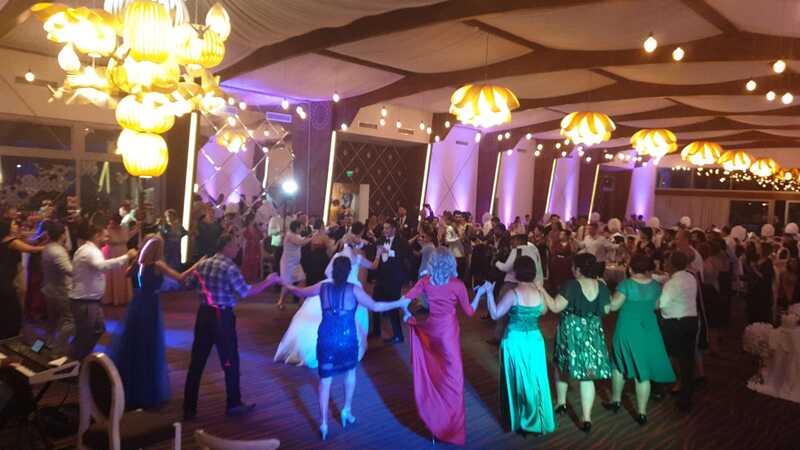 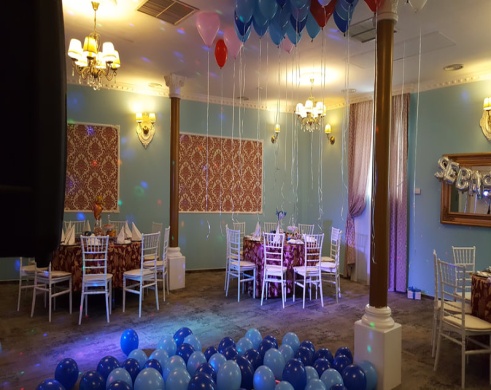 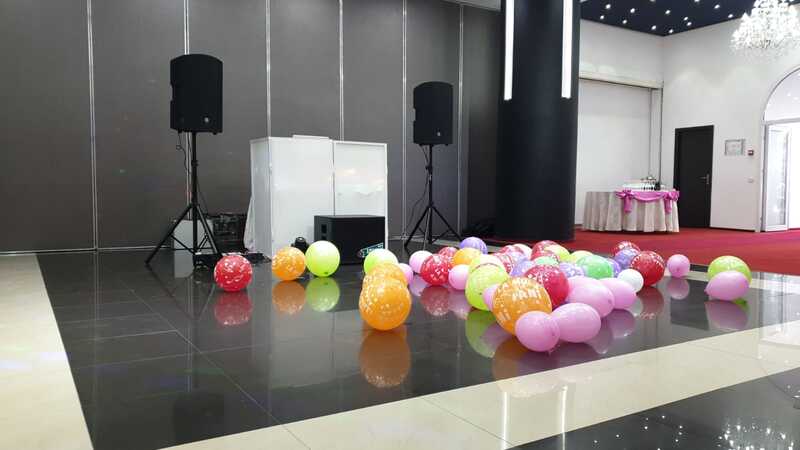 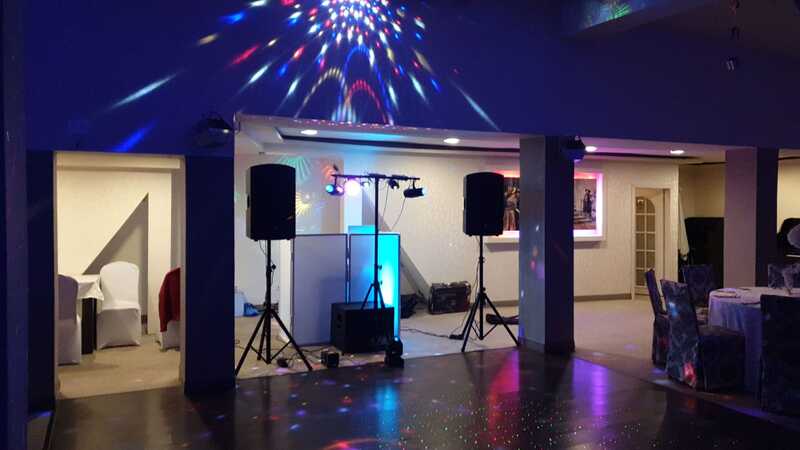 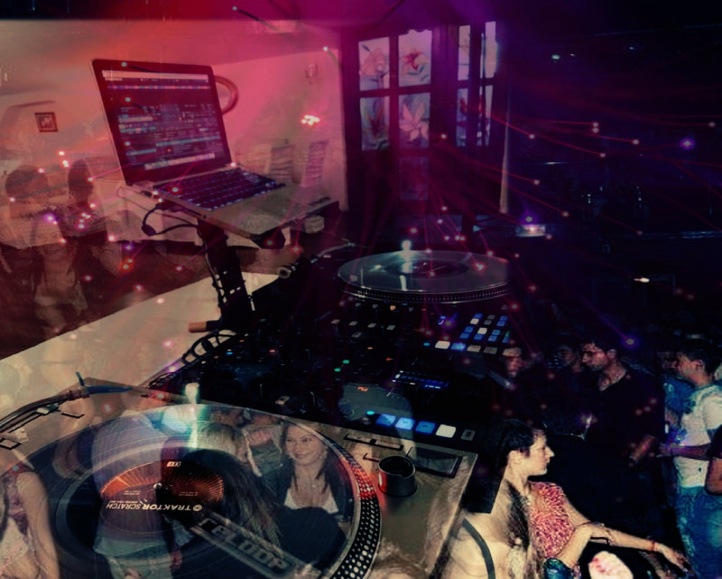 Acest pachet contine un Mixer 1 bucata, Boxe ridicate pe stativi 2 bucati, Boxa subwoofer 1 bucata, Conexiune internet wireless, Microfon wireless 1 bucata, Schela de lumini 1,5 metri.Pentru ca dorim ca evenimentul dumneavoastra sa fie unul deosebit, la achizitionarea acestui pachet va oferim 12 Efecte de discoteca4 buc -led par6 buc led glob1 buc - masina de fum1 buc – masina de baloane mareAcest pachet contine un Mixer 1 bucata, Boxe ridicate pe stativi 2 bucati, Boxa subwoofer 1 bucata, Conexiune internet wireless, Microfon wireless 1 bucata, Schela de lumini 1,5 metri.Pentru ca dorim ca evenimentul dumneavoastra sa fie unul deosebit, la achizitionarea acestui pachet va oferim 8 Efecte de discoteca2 buc -led par2 buc led glob1 buc - masina de fum1 buc – masina de baloane mareAcest pachet contine un Mixer 1 bucata, Boxe ridicate pe stativi 2 bucati, Boxa subwoofer 1 bucata, Conexiune internet wireless, Microfon wireless 1 bucata, Schela de lumini 1,5 metri.Pentru ca dorim ca evenimentul dumneavoastra sa fie unul deosebit, la achizitionarea acestui pachet va oferim14 Efecte de discoteca4 buc -led par4 buc led glob4 buc - laser-rosu verde 1 buc - masina de fum1 buc – masina de baloane mareAcest pachet contine un Mixer 1 bucata, Boxe ridicate pe stativi 2 bucati,Conexiune internet wireless, Microfon wireless 1 bucata, Schela de lumini TIP 2 bucati Pentru ca dorim ca evenimentul dumneavoastrasa fie unul deosebit, la achizitionarea acestui pachet va oferim 6 efecte de discoteca3 buc -led par2 buc - 2 led glob1 buc - masina de fum50 baloane aer diverse culoriAcest pachet contine un Mixer 1 bucata, Boxe ridicate pe stativi 2 bucati, Boxa subwoofer 1 bucata, Conexiune internet wireless, Microfon wireless 1 bucata, Schela de lumini 1,5 metri.Pentru ca dorim ca evenimentul dumneavoastrasa fie unul deosebit, la achizitionarea acestui pachet va oferim 8 efecte de discoteca2 buc -led par2 buc - 2 led glob2  buc – laser rosu-verde1 buc - masina de fum1 buc – masina de baloane mica100 baloane aer diverse culoriAcest pachet contine un Mixer 1 bucata, Boxe ridicate pe stativi 2 bucati, Boxa subwoofer 1 bucata, Conexiune internet wireless, Microfon wireless 1 bucata, Schela de lumini 1,5 metri.Pentru ca dorim ca evenimentul dumneavoastra sa fie unul deosebit, la achizitionarea acestui pachet va oferim 6 Efecte de discoteca2 buc -led par2 buc led glob1 buc - masina de fum1 buc – masina de baloaneAcest pachet contine unMixer 1 bucata, Boxe ridicate pe stativi 2 bucati, Boxa subwoofer 1 bucata, Conexiune internet wireless, Microfon wireless 1 bucata, Schela de lumini 1,5 metri.Pentru ca dorim ca evenimentul dumneavoastra sa fie unul deosebit, la achizitionarea acestui pachet va oferim 12 Efecte de discoteca4 buc -led par6 buc led glob1 buc - masina de fum1 buc  - masina de baloane micaAcest pachet contine un Mixer 1 bucata, Boxe ridicate pe stativi 2 bucati, Conexiune internet wireless, Microfon wireless 1 bucata, Schela de lumini TIP T  1- BUCATA.Pentru ca dorim ca evenimentul dumneavoastrasa fie unul deosebit, la achizitionarea acestui pachet va oferim :4 efecte de discoteca1 buc  masina de fum3 buc   leduri glob*Pentru un astfel de eveniment timpul este limitat, maxim 3 ore.Acest pachet contine un Mixer 1 bucata, Boxe ridicate pe stativi 2 bucati, Boxa subwoofer 1 bucata, Conexiune internet wireless, Microfon wireless 1 bucata, Schela de lumini tip 1,5 metri.Pentru ca dorim ca evenimentul dumneavoastra sa fie unul deosebit, la achizitionarea acestui pachet va oferim GRATUIT:6 efecte de discoteca2 buc -led par2 buc led glob1 buc - masina de fumPachetPachetPretBRONZ*Masina de fumgreupentrudansulmirilor500 leiSILVER*Masina de fumgreupentrudansulmirilor*Gheatacarbonicapentrubauturi (9 kg)600 leiGOLD*Masina de fumgreupentrudansulmirilor*Lumini led pentudansulmirilor (2 buc)650 leiPLATINUM*Masina de fumgreupentrudansulmirilor*Gheatacarbonicapentrubauturi (9 kg)*Lumini led pentudansulmirilor (4 buc)750 leiPRET / buc.PRET / buc.Baloane cu heliu5 leiBalon Jumbo 110cm(umplut cu alte 100 baloane)200 leiBaloane personalizate 100buc150 leiBaloanefolie20 leiBaloane Cifre 86 cm55 leiBaloane Litere 86 cm55 leiAranjament baloane litera 1,2 metri80 leiArcada din baloane250 lei